OpeningApproval of the agendaDocumentation (Annex A)Recap of previous discussionsReport of the RG meeting at the last TSAG: TD614Report of the last TSAG meeting: TSAG-R8General issues (Annex A §22.2.1)Study Group matters (Annex A §22.2.2)Lead study group activities (Annex A §22.2.3)Joint Coordination Activities (JCA) (Annex A §22.2.4)Report on Collaboration on ITS Communication Standards and ITS-related activities (Annex A §22.2.5)Follow-up of FG on Digital Financial Services (Annex A §22.2.5bis)Miscellaneous issues (Annex A §22.2.6)AOBClosingAnnex A:
Documents allocated to RG WPR by the TSAG Plenary_____________________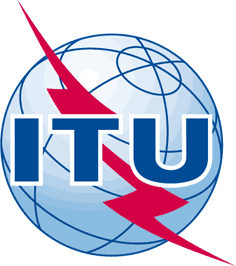 INTERNATIONAL TELECOMMUNICATION UNIONTELECOMMUNICATION
STANDARDIZATION SECTORSTUDY PERIOD 2017-2020INTERNATIONAL TELECOMMUNICATION UNIONTELECOMMUNICATION
STANDARDIZATION SECTORSTUDY PERIOD 2017-2020INTERNATIONAL TELECOMMUNICATION UNIONTELECOMMUNICATION
STANDARDIZATION SECTORSTUDY PERIOD 2017-2020TD 79INTERNATIONAL TELECOMMUNICATION UNIONTELECOMMUNICATION
STANDARDIZATION SECTORSTUDY PERIOD 2017-2020INTERNATIONAL TELECOMMUNICATION UNIONTELECOMMUNICATION
STANDARDIZATION SECTORSTUDY PERIOD 2017-2020INTERNATIONAL TELECOMMUNICATION UNIONTELECOMMUNICATION
STANDARDIZATION SECTORSTUDY PERIOD 2017-2020TSAGINTERNATIONAL TELECOMMUNICATION UNIONTELECOMMUNICATION
STANDARDIZATION SECTORSTUDY PERIOD 2017-2020INTERNATIONAL TELECOMMUNICATION UNIONTELECOMMUNICATION
STANDARDIZATION SECTORSTUDY PERIOD 2017-2020INTERNATIONAL TELECOMMUNICATION UNIONTELECOMMUNICATION
STANDARDIZATION SECTORSTUDY PERIOD 2017-2020Original: EnglishQuestion(s):Question(s):Question(s):N/AGeneva, 1-4 May 2017TDTDTDTDTDSource:Source:Source:Rapporteur, TSAG RG WPRRapporteur, TSAG RG WPRTitle:Title:Title:Draft agenda and documentation for the TSAG Rapporteur Group on Work Programme and structure (Geneva, 1-4 May 2017)Draft agenda and documentation for the TSAG Rapporteur Group on Work Programme and structure (Geneva, 1-4 May 2017)Purpose:Purpose:Purpose:DiscussionDiscussionContact:Contact:Reiner LieblerGermanyReiner LieblerGermanyTel:	+49 228 14-3000
E-mail:	reiner.liebler@bnetza.de Keywords:Agenda, TSAG, Rapporteur Group, Work Programme, structureAbstract:Agenda for the TSAG Rapporteur Group on Work Programme and structureTiming#Agenda ItemDocsSummary and ProposalTuesday0930-123022.2TSAG Rapporteur Group on Work Programme and structure (RG-WP)22.2.1General issues22.2.1.1Rapporteur, TSAG Rapporteur Group on Work Programme and structure: draft agendaTD 079Draft agenda RG-WP.22.2.1.2TSAG Chairman: Proposed TSAG Rapporteur Groups with terms of references and proposed RapporteursTD 099Terms of references for RG-WP are in Annex B.TSAG RG-WP is invited to review and approve the Rapporteur Groups with their respective Rapporteurs.22.2.1.3TSB: Mapping of WTSA Resolutions and ITU-T A-Series Recommendations to TSAG Rapporteur groupsTD 069 Rev.2This document lists all WTSA-16 Resolutions, one Opinion – sorted thematically – and ITU-T A-Series Recommendations and Supplements to the A-Series, and proposes a mapping to the TSAG Rapporteur Groups.TSAG RG-WP is invited to review this document and to utilize it for its further business.22.2.1.4TSB: Statistics regarding ITU-T study group work (position of 2017-05-01)TD 111This TD shows Statistics regarding ITU-T study group work (position of 2017-05-01)TSAG to note.22.2.2Study Group matters22.2.2.1SG3: LS on new Questions for ITU-T SG3 [from ITU-T SG3]TD 061SG3 approved two additional Questions (Q12/3 - Tariffs, Economic and Policy Issues Pertaining to Mobile Financial Services (MFS); and Q13/3 - Study of Tariff, Charging Issues of Settlements Agreement of Trans-multi-country Terrestrial Telecommunication Cables) in line with new WTSA-16 Resolutions.ITU-T SG3 requests TSAG’s approval of these 2 new Questions, as contained in Annex 1 and Annex 2.SG3 is seeking the view of TSAG on the approval of new Question QXX/3 – Economic and Policy Issues pertaining to Quality of Service (QoS) and Quality of Experience (QoE).SG3 modified the Terms of Reference for Q7/3.22.2.2.2SG13: LS on endorsement of Questions 19/13, 20/13 and 21/13 revisions [from ITU-T SG13]TD 034SG13 revised texts of Questions 19/13, 20/13 and 21/13.According to WTSA Resolution 1 (Hammamet, 2016) clause 7, 7.1.7, 7.2.4 and 7.2.5, SG13 requests TSAG to endorse the revised texts of the attached documents.22.2.2.3SG17: LS on the creation of a new Question 13/17 and revision of Question 6/17 [from ITU-T SG17]TD 051TSAG is requested to endorse new Question 13/17 “Security aspects for Intelligent Transport System” and revised Question 6/17 “Security aspects of telecommunication services, networks and Internet of Things”.22.2.2.4SG20: LS on the new structure of ITU-T SG20 [from ITU-T SG20]TD 040This TD contains the new structure of SG20 as approved during the SG20 meeting, Dubai, 13-22 March 2017.ITU-T SG20 agreed the revised set of seven Questions, which are submitted to TSAG for review and comments, as appropriate, as per Resolution 1, article 7.1.7.The revised set of Questions are found in Annex 1.22.2.2.5SG20: LS on the new structure of ITU-T SG20 and revised set of QuestionsTD 096This TD contains the new structure of SG20 as approved during the SG20 meeting, Dubai, 13-22 March 2017ITU-T SG20 agreed the revised set of seven Questions, which are submitted to TSAG for review and comments, as appropriate, as per Resolution 1, article 7.1.7.The revised set of Questions are found in Annex 1.22.2.3Lead study group activities22.2.3.1SG12: LS from SG12 management on SG3’s proposed new QoS/QoE QuestionTD 109The SG12 management team has taken note of SG3–LS1 (TSAG TD61) seeking the view of TSAG on the approval of a new Question under ITU-T SG3 on economic and policy issues pertaining to Quality of Service (QoS) and Quality of Experience (QoE). As the WTSA-16 designated lead study group on QoS and QoE, the SG12 management team wishes to share its initial views on the SG3 proposal and offer guidance on a way forward.SG12 invites SG3 delegates with an interest in QoS and QoE to actively contribute to the implementation of the action plan, e.g., by participating and contributing to existing activities and meetings of the QSDG and SG12.22.2.3.2SG13: LS on Lead Study Group Big Data [from ITU-T SG13]TD 032SG13 informs on its activities related to Big Data standardization.SG13 requests TSAG to designate SG13 as Lead Study Group on Big Data.22.2.3.3SG20: LS/r on Lead Study Group Big Data (reply to SG13 - LS 6 -E) [from ITU-T SG20]TD 037SG20 requests TSAG not to designate a specific SG as a Lead Study Group on Big Data.22.2.3.4SG2: LS on SG2, Lead Study Group for Service Definition, Numbering, and Routing; Lead Study Group on Telecommunication for Disaster Relief/Early Warning, Network Resilience and Recovery; and Lead Study Group for Telecommunication ManagementTD 007Contains the Lead Study Group 2 report.TSAG to note.22.2.3.5SG2: LS on Telecommunication Management and OAM Project Plan [from ITU-T SG2]TD 067WTSA-16 has assigned the Lead SG role for Telecommunication Management to SG2. In that context, Q.5/2 is responsible for maintaining the Telecommunications Management and OAM Project Plan, to monitor and manage all these activities and issues for the ITU-T. Internal to the ITU-T, this leadership involves providing a kind of framework for Telecommunications Management and OAM activities that can be used to identify and resolve appropriate issues across Study Groups. This LS request to share with SG2 the information about different telecommunication management activity within ITU-T.TSAG to note.22.2.3.6SG2: LS on Lead Study Group Activities [from ITU-T SG2]TD 064This liaison contains summary of progress on the leading roles of ITU-T SG2.TSAG to note.22.2.3.7SG11 Chairman: Report on ITU-T SG11 lead activities (January-April 2017)TD 060This report contains the report of the ITU-T SG11 on lead study group activities (January - April 2017).TSAG to note.22.2.3.8SG12 Chairman: Report on SG12 lead activities, cooperation with other SDOs, Recommendations for translation (January-April 2017)TD 035SG12 provides a report about its lead study group activities, and on fostered cooperation and coordination activities with other standardization organizations.SG12 requests TSAG to include three of SG12’s most recent AAP-approved Recommendations to the list of Recommendations candidate for translation.22.2.3.9SG13 Chairman: Lead Study Group Report SG13TD 052This document is intended to report a progress to date on each of the lead study group roles of SG13. It covers the period from the beginning of the present study period and addresses some anticipated activities.TSAG to note.22.2.3.10SG15: LS on SG15 OTNT Standardization Work Plan [from ITU-T SG15]TD 008SG15 provides its Optical Transport Networks & Technologies Standardization Work Plan.TSAG to note.22.2.3.11SG15: LS on the latest version of the Access Network Transport (ANT), Smart Grid and Home Network Transport (HNT) Standards Overviews and Work Plans [from ITU-T SG15]TD 011SG15 provides its Access Network Transport (ANT), Smart Grid and Home Network Transport (HNT) Standards Overviews and Work Plans for Inter-Sector coordination.TSAG to note.22.2.3.12SG15: LS on the latest version of the Access Network Transport (ANT), Smart Grid and Home Network Transport (HNT) Standards Overviews and Work Plans [from ITU-T SG15]TD 012SG15 provides its Access Network Transport (ANT), Smart Grid and Home Network Transport (HNT) Standards Overviews and Work Plans for Inter-Sector coordination.TSAG to note.22.2.3.13SG17: LS on Study Group 17 lead study group report on security [from ITU-T SG17]TD 093Holds the SG17 lead study group report on security.TSAG to note.22.2.3.14SG17: LS on Study Group 17 lead study group report on identity management (IdM) [from ITU-T SG17]TD 094Holds the SG17 lead study group report on identity management.TSAG to note22.2.3.15SG17: LS on Study Group 17 lead study group report on languages and description techniques [from ITU-T SG17]TD 095Holds the SG17 lead study group report on languages and description techniques.TSAG to note22.2.3.16SG17: LS on Security Contacts List of ITU-T SG17 lead Study Group on security [from ITU-T SG17]TD 038SG17 requests the other Study Groups to update the Security Contacts List as part of its role as lead study group on Security.TSAG to note.22.2.3.17SG16: Report on Lead SG activities for ITU-T SG16TD 110SG16 lead study group report.TSAG to note.22.2.4Joint Coordination Activities (JCA)(ref. Rec. ITU-T A.1 clause 2.2)Rec. ITU-T A.1 clause 2.2.10 states: “A JCA may continue across a WTSA but will automatically be reviewed at the first TSAG meeting following the WTSA. A specific decision must be taken on the continuation of the JCA, potentially with adjusted terms of reference.”22.2.4.2Joint Coordination Activity on Child Online Protection (JCA-COP)SG17: LS on JCA-COP [from ITU-T SG17]TD 044SG17 informs TSAG on the status of JCA-COP.TSAG is requested to review JCA-COP at its first TSAG meeting following the WTSA and to consider its continuation.22.2.4.3Joint Coordination Activity on multimedia aspects of e-services (JCA-MMeS)SG16: LS on the creation of JCA on multimedia aspects of e-services (to various groups) [from ITU-T SG16]TD 022SG16 informs about the creation of new JCA on multimedia aspects of e-services, and provides the ToR.TSAG to note.22.2.4.4Joint Coordination Activity for Identity Management (JCA-IdM)SG17: LS on JCA-IdM [from ITU-T SG17]TD 043SG17 informs TSAG that it has agreed on the continuation of JCA-IdM with the revised Terms of Reference (as found in the attachment) and an expanded management team.TSAG is requested to approve the continuation of JCA-IdM with the revised Terms of Reference.22.2.4.5Joint Coordination Activity on Internet of Things and Smart Cities & Communities (JCA-IoT and SC&C)22.2.4.5.1JCA-IoT and SC&C: LS on Information on study of IoT/SC&C related issues in various SDOs [from JCA-IoT and SC&C]TD 004Informs on the IoT/SC&C Standards Roadmap and studies of IoT related issues in various SDOs.TSAG to note.22.2.4.5.2JCA-IoT SC&C: LS on recent work by JCA-IoT and SC&C [from ITU-T JCA-IoT SC&C]TD 005Inform on the updated IoT and SC&C standards roadmap.TSAG to note.22.2.4.5.3JCA- IoT and SC&C: LS on ToR on Joint Coordination Activity on Internet of Things and Smart Cities and Communities (JCA IoT and SC&C) [from JCA- IoT and SC&C]TD 097This document contains the ToR of the Joint Coordination Activity on Internet of Things and Smart Cities and Communities (JCA IoT and SC&C).The Joint Coordination Activity on Internet of Things and Smart Cities and Communities (JCA IoT and SC&C) invites TSAG to approve its continuation. The Terms of Reference of the JCA IoT and SC&C are attached.22.2.4.6Joint Coordination Activity on IMT-2020 (JCA-IMT2020)22.2.4.6.1SG13: LS on New Joint Coordination Activity on IMT-2020 (JCA-IMT-2020) [from ITU-T SG13]TD 031SG13 has established a new Joint Coordination Activity on IMT-2020 (JCA-IMT2020) with ToR.TSAG is requested to review, possible to comment and endorse the new JCA-IMT2020.22.2.4.6.2Chairman JCA-IMT-2020: JCA-IMT-2020 RoadmapsTD 059Introduces the roadmap deliverables from the JCA-IMT-2020 for this study period.TSAG to note.22.2.4.7Joint Coordination Activity on Software-Defined Networking (JCA-SDN)SG13: LS on Continuation of JCA-SDN with revised ToR [from ITU-T SG13]TD 033SG13 continues its JCA-SDN with revised ToR.TSAG is requested to approve the continuation of JCA-SDN through the current year with the revised Terms of Reference22.2.4.8Joint Coordination Activity on technical aspects of telecommunication networks to support the Internet (JCA-Res178)The last meeting of JCA-Res178 was held in May 2015. TSAG, at its June 2015 meeting concluded that JCA-Res178 will continue, awaiting contributions from the members of the JCA.No contributions have been received since then.TSAG to close JCA-Res178.22.2.5Chairman CITS: Report on Collaboration on ITS Communication Standards and ITS-related activitiesTD 106The document summarizes ITU-T activities in the field of ITS communications since the last meeting of TSAG.TSAG is invited to note the report.ITU-T Study Groups with activities related to ITS communications (SG12, SG16, SG17, SG20) are invited to provide regular updates on their ITS work items to the Collaboration on ITS Communication Standards (CITS).22.2.5bis (ex.10.3)Follow-up of FG on Digital Financial Services22.2.5bis.1 (ex. 10.3.1)FG-DFS: LS on transfer of FG DFS outputs to ITU-T Study Groups [from ITU-T FG DFS]TD 036The Focus Group concluded its work at its last meeting on 6-7 December 2016.The Focus Group produced a series of 28 technical reports:DFS Ecosystem (12 technical reports)Interoperability (5 technical reports)Consumer protection (3 technical reports)Technology, Innovation and Competition (7 technical reports)recommendations.The table shows the list of the technical reports produced and the recommendations per theme and the suggested ITU-T Study Group for submission of each deliverable for TSAG consideration and further action.TSAG to discuss and advise on the way forward to transfer the FG-DFS reports to the Study Groups and to other entities.22.2.5bis.2 (ex. 10.3.2)SG2: LS on Technical reports from FG DFS (Focus Group Digital Financial Services) [from ITU-T SG2]TD 066This document contains the liaison to TSAG on technical reports from FG DFS.TSAG to note and to follow-up upon.22.2.5bis.3 (ex. 10.3.3)TSAG Chairman: draft LS/o on transfer of FG DFS (Focus Group Digital Financial Services) outputs to ITU-T Study Groups [to ITU-T SG 2, 3, 12, 16 and 17]TD 104The Focus Group Digital Financial Services was set up by TSAG in June 2014 with a lifetime of two years and had its first meeting on 5th December 2014. The Focus Group concluded its work at its last meeting on 6-7 December 2016. The Focus Group produced a series of 28 technical reports:DFS Ecosystem (12 technical reports)Interoperability (5 technical reports)Consumer protection (3 technical reports)Technology, Innovation and Competition (7 technical reports)RecommendationsThe table attached shows the ITU-T Study Group which TSAG recommends to consider each deliverable for further action.TSAG to approve the draft OLS.22.2.6Miscellaneous issues on ITU-T Study Groups22.2.6.1Miscellaneous ITU-T SG2SG2: LS/r on response to ITU-T SG20 (reply to SG20 - LS23) [from ITU-T SG2]TD 065This document contains a reply from SG2 to the liaison SG20 –LS 23 on IoT NNAI.TSAG to note.LS/r on IoT management collaboration request (reply to SG20 - LS22 and SG20 - LS24) [from ITU-T SG2]TD 068Define the way of collaboration improvement as well as terms and definitions conformance/alignment between SG2 and SG20.TSAG to note.22.2.6.2Miscellaneous ITU-T SG11SG11: LS/r on Operational Plan for Implementation of WTSA-16 Resolution 95 (Hammamet, 2016) (reply to SG12 - LS 4) [from ITU-T SG11]TD 026SG11 informs on their mandate to develop test suites for standardized network parameters such as e2e bit rate.TSAG to note.22.2.6.3Miscellaneous ITU-T SG12SG12: LS/r on SG12’s views on SG11-LS123 and SG11-LS128TD 020SG12 cooperates and coordinates with SG11 on performance, QoS, QoE, testing tools.TSAG to note.22.2.6.4Miscellaneous ITU-T SG13SG13: LS on the insufficient responses on the questionnaires disseminated by SG13 on Cloud Computing Scenarios in Developing CountriesTD 056SG13 reports on their experiences on a questionnaire sent to developing countries, where only an insufficient number of responses was obtained. SG13 observed that the number of responses from developing countries to questionnaires dealing with technical aspects is always low in comparison with questionnaires on policy and regulatory issues.SG13 seeks advice from TSAG on ways to improve the number of responses from developing countries and in particular those concerning technical issues.22.2.6.5Miscellaneous ITU-T SG15SG15: New version of the Access Network Transport (ANT) Standards Overview and Work PlanTD 009SG15 provides its Access Network Transport (ANT) Standards Overview and Work Plan.TSAG to note.SG15: LS on New version of the Home Network Transport (HNT) Standards Overview and Work Plan [from ITU-T SG15]TD 010SG15 provides its Home Network Transport (HNT) Standards Overview and Work Plan.TSAG to note.SG15: LS/r to RevCom on increasing efficiency of work in ITU-T (reply to RevCom-LS 2)TD 013SG15 has not identified stale groups on the list covering activities related with its work items.TSAG to note.SG15: LS on Application of SDN to transport networks [from ITU-T SG15]TD 029SG15 informs on two Recommendations on transport networks that are related to SDN.TSAG to note.22.2.6.6Miscellaneous ITU-T SG16SG16: LS on newly completed work on accessibility (to all ITU-T SGs) [from ITU-T Q26/16]TD 006SG16 informs on two completed Recommendations and two Technical Papers on Accessibility.TSAG to note.22.2.6.7Miscellaneous ITU-T SG17SG17: LS on the implementation of WTSA-16 Res. 94 on the security aspects of event data technologies [from ITU-T SG17]TD 050SG17 informs TSAG and other study groups about our discussion result as for WTSA-16 Res. 94.TSAG to note.SG17: LS on revised terms of reference for Correspondence Group on Security and Privacy for IoT (CG-IoTsec) [from ITU-T SG17]TD 049SG17 provides updated terms of reference for Correspondence Group on Security and Privacy for IoT.TSAG to note.22.2.6.8Miscellaneous ITU-T SG20SG20: LS/r on additional transfer of Smart Sustainable Cities works and collaboration with ITU-T Study Group 5 (reply to SG5-LS167) [from ITU-T SG20]TD 001SG20 informs SG5 on the allocated Recommendations and Supplements to Q1/20, Q5/20 and Q6/20 for maintenance.TSAG to note.